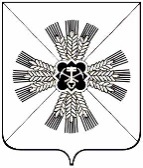 РОССИЙСКАЯ ФЕДЕРАЦИЯКЕМЕРОВСКАЯ ОБЛАСТЬ - КУЗБАССПРОМЫШЛЕННОВСКИЙ МУНИЦИПАЛЬНЫЙ ОКРУГСОВЕТ НАРОДНЫХ ДЕПУТАТОВПРОМЫШЛЕННОВСКОГО МУНИЦИПАЛЬНОГО ОКРУГА1-й созыв, 53-е заседаниеРЕШЕНИЕот 17.02.2023 № 487пгт. ПромышленнаяОб утверждении Правил использования водных объектов общего пользования для личных и бытовых нужд на территории Промышленновского муниципального округаРассмотрев протест прокуратуры Промышленновского района                      от 12.01.2023 СП № 014649, в соответствии с Водным кодеком Российской Федерации, Федеральным законом от 24.04.1995 № 52-ФЗ «О животном мире», Федеральным законом от 20.12.2004 № 166-ФЗ «О рыболовстве и сохранении водных биологических ресурсов», Совет народных депутатов Промышленновского муниципального округа РЕШИЛ:1. Утвердить прилагаемые Правила использования водных объектов общего пользования для личных и бытовых нужд на территории Промышленновского муниципального округа.2. Признать утратившими силу:- решение Промышленновского районного Совета народных депутатов от 28.03.2008 № 426 «Об утверждении Правил использования водных объектов общего пользования для личных и бытовых нужд на территории Промышленновского муниципального района»;- решение Промышленновского районного Совета народных депутатов 29.09.2016 № 234 «О рассмотрении протеста прокурора Беловской транспортной прокуратуры от 04.08.2016 № 2375-02-2016-18 на п. 5.1. «Правил использования водных объектов общего пользования для личных и бытовых нужд на территории Промышленновского муниципального района», утвержденных решением Промышленновского районного Совета народных депутатов от 28.03.2008 № 426 «Об утверждении Правил использования водных объектов общего пользования для личных и бытовых нужд на территории Промышленновского муниципального района» и требования об изменении нормативного правового акта с целью исключения выявленных коррупциогенных факторов».3. Настоящее решение подлежит опубликованию в районной газете «Эхо» и размещению на официальном сайте администрации Промышленновского муниципального округа в сети Интернет (www.admprom.ru).Ввиду большого объема текста настоящего решения, приложение к решению разместить на официальном сайте администрации Промышленновского муниципального округа в сети Интернет (www.admprom.ru).4. Контроль за исполнением настоящего решения возложить на комитет по вопросам аграрной политики, землепользования и экологии (Денисов Е.А.).5. Настоящее решение вступает в силу с даты опубликования в районной газете «Эхо».                             Председатель                Совета народных депутатовПромышленновского муниципального округа                               Е.А. ВащенкоПриложение № 1                                             к решению                                                 Совета народных депутатов                                                   Промышленновского муниципального округа                                             от 17.02.2023 № 487ПРАВИЛАИСПОЛЬЗОВАНИЯ ВОДНЫХ ОБЪЕКТОВ ОБЩЕГО ПОЛЬЗОВАНИЯ ДЛЯЛИЧНЫХ И БЫТОВЫХ НУЖД НА ТЕРРИТОРИИ ПРОМЫШЛЕННОВСКОГОМУНИЦИПАЛЬНОГО ОКРУГА1. Общие положенияНастоящие Правила использования водных объектов общего пользования для личных и бытовых нужд на территории Промышленновского муниципального округа (далее - Правила) разработаны в соответствии с требованиями Водного кодекса Российской Федерации, Федерального закона «Об общих принципах организации местного самоуправления в Российской Федерации», Устава Промышленновского муниципального округа и устанавливают условия общего водопользования на водных объектах, расположенных на территории Промышленновского муниципального округа и находящихся в собственности Промышленновского муниципального округа (далее - муниципальный округ), и обязательны для физических и юридических лиц всех форм собственности на территории муниципального округа.2. Право собственности на водные объекты2.1. Водные объекты находятся в собственности Российской Федерации, за исключением:2.1.1. Пруд, обводненный карьер, расположенные в границах земельного участка, принадлежащего на правах собственности Кемеровской области - Кузбасса, Промышленновскому муниципальному округу, физическому лицу, юридическому лицу, находятся в собственности Промышленновского муниципального округа, физического лица, юридического лица, если иное не установлено федеральными законами.2.1.2. Право собственности Российской Федерации, Кемеровской области - Кузбасса, Промышленновского муниципального округа, физического лица, юридического лица на пруд, обводненный карьер прекращается одновременно с прекращением права собственника на соответствующий земельный участок, в границах которого расположены такие водные объекты.2.2. Каждый гражданин вправе иметь доступ к водным объектам общего пользования и бесплатно использовать их для личных и бытовых нужд, если иное не предусмотрено Водным кодексом.3. Использование водных объектов общего пользованияПромышленновского муниципального округа для личныхбытовых нужд3.1. Использование водных объектов общего пользования муниципального округа осуществляется в соответствии с Правилами по обеспечению безопасности людей на водных объектах, охраны их жизни и здоровья, определяемыми законодательством Российской Федерации, Кемеровской области - Кузбасса и Совета народных депутатов Промышленновским муниципального округа.3.2. Все поверхностные водные объекты, находящиеся в государственной или муниципальной собственности муниципального округа, являются водными объектами общего пользования, то есть общедоступными водными объектами, если иное не предусмотрено.3.3. К использованию водных объектов общего пользования муниципального округа для личных и бытовых нужд относятся: забор воды для питьевого и хозяйственно-бытового водоснабжения, купание, плавание на маломерных плавательных средствах, водопой скота, любительское рыболовство, массовый отдых, занятия спортом.3.4. Полоса земли вдоль береговой линии водного объекта общего пользования (береговая полоса) предназначена для общего пользования. Ширина береговой полосы водных объектов общего пользования составляет двадцать метров, за исключением береговой полосы каналов, а также рек и ручьев, протяженность которых от истока до устья не более чем десять километров. Ширина береговой полосы каналов, а также рек и ручьев, протяженность которых от истока до устья не более чем десять километров, составляет пять метров.3.5. Каждый гражданин вправе пользоваться (без использования механических транспортных средств) береговой полосой водных объектов общего пользования муниципального округа для передвижения и пребывания около них, в том числе для осуществления любительского рыболовства и причаливания плавучих средств.4. Ограничения использования водных объектов общегопользования Промышленновского муниципального округадля личных и бытовых нуждНа водных объектах общего пользования муниципального округа запрещены:1. Забор воды для питьевого и хозяйственно-бытового водоснабжения - во всех без исключения водных объектах общего пользования без соответствующего разрешения органов санитарно-эпидемиологического и ветеринарного надзора.2. Купание - во всех без исключения водных объектах общего пользования без соответствующего разрешения органов санитарно-эпидемиологического надзора и без оборудования мест для купания в соответствии с действующим законодательством.3. Плавание на маломерных плавательных средствах - во всех без исключения водных объектах общего пользования без соответствующей регистрации маломерных плавательных средств в соответствии с действующим законодательством.4. Водопой и купание домашних животных и скота.5. Использование механических транспортных средств при пользовании гражданами береговой полосой.6. Загрязнение и засорение водных объектов и береговой полосы.7. Распитие спиртных напитков при пользовании береговой полосой.8. Плавание на досках, бревнах, автомобильных камерах и других предметах, не являющихся маломерными транспортными средствами.5. Установление ограничений, связанных с использованиемобъектов общего пользования Промышленновскогомуниципального округа5.1. На водных объектах общего пользования могут быть запрещены забор (изъятие) водных ресурсов для целей питьевого и хозяйственно-бытового водоснабжения, купание, водопой, а также установлены иные запреты в случаях, предусмотренных законодательствами Российской Федерации, Кемеровской области - Кузбасса, нормативно-правовыми актами органов местного самоуправления.5.2. Информация об ограничении водопользования на водных объектах общего пользования предоставляется жителям соответствующих поселений органами местного самоуправления через средства массовой информации и посредством специальных информационных знаков, устанавливаемых вдоль берегов водных объектов. Могут быть также использованы иные способы предоставления такой информации.                                    Глава Промышленновского муниципального округа                     С.А. Федарюк